the preposition.You play a violin with a bow.A violin bow is made of horsehair.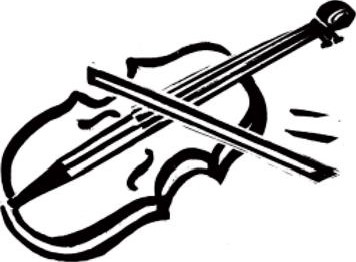 Excellent violins are made by skilled craftspeople.Violinists adjust the bow for a good tone.The violin rests on the player's shoulder.Complete each sentence by adding a prepositional phrase. Use the word or words parentheses ( ) in the phrase.We go(concert)The high school band plays (school)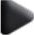 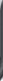 Please do not talk (performance)The trumpet player sits (saxophone playThe musicians warm up (show)We return to our seats (intermission)I take violin lessons(neighbor)Music classes take place(community centYou can practice(room)Задание по английскому языку для группы 36 на25 апреля. Выполнить 25 апреля к 16.001.В 1 задании подчеркнуть предлоги и сделать переводпредложений2.Во 2 задании поставить нужный предлог и перевести Предложения  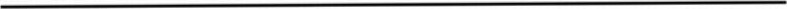 Circle the preposition and draw a line under the object ofPrepositionalPhrases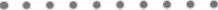 Lesson 6